METAS A LOGRAR EN EL AÑO 20154º AÑO BÁSICOLas siguientes matrices  de resultados  SIMCE contemplan las mediciones que se realizaron durante el año 2011 y su proyección para el año 2015. Se presenta en ellas los niveles de logro correspondientes y en elcaso de que no existan registros de puntaje o porcentaje  ( por ejemplo del logro en 2º Medio) se debe a la ausencia de esta información .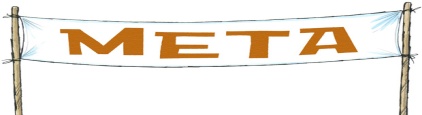                                                 SIMCE AÑO 2011                                                                      SIMCE    AÑO  2015METAS A LOGRAR EN EL AÑO 2015                                                                              8º AÑO BÁSICO													            SIMCE AÑO 2011						       	            SIMCE   AÑO  2015METAS A LOGRAR EN EL AÑO 2015                                                                              2º AÑO MEDIOAsignaturaNºEstudiantesPuntaje PromedioNivel de logro InicialNivel de logro IntermedioNivel de logro AvanzadoNºEstudiantesPuntaje PromedioNivel de logro InicialNivel de logro IntermedioNivel de logro AvanzadoLenguaje3728616.22%32.43%51.35%37298103357Matemática373025.4132.43%62.123731433364Ciencias Naturales372908.1129.733730253263Historia-----37298103357AsignaturaNºEstudiantesPuntaje PromedioNivel de logro InicialNivel de logro IntermedioNivel de logro AvanzadoNºEstudiantesPuntaje PromedioNivel de logro InicialNivel de logro IntermedioNivel de logro AvanzadoLenguaje352815.71%51.43%51.35%3729810%33%57%Matemática3529128.5754.29%62.12%373143%33%64%Historia34299No aplicaCiencias Naturales35302No aplica29.73%373025%32%63%              Año 2010              Año 2010Meta Año 2015AsignaturaNº EstudiantesPuntaje PromedioPuntaje PromedioNº EstudiantesNº EstudiantesPuntaje PromedioLenguaje263013012626313Matemática263123122626324